Актпроведения проверки актуальности аккаунтов учётных записей пользователейг.о. Долгопрудный в ЕИС «Навигатор» В связи с обновлением ЕИС «Навигатор» г.о. Долгопрудный была проведена проверка актуальности аккаунтов всех организаций и педагогов, не актуальные учётные записи организаций и педагогов удалены из системы ЕИС «Навигатор».Приложение 1. Информация об удалённых учётных записях организаций.Приложение 2. Информация об удалённых учётных записях педагогов.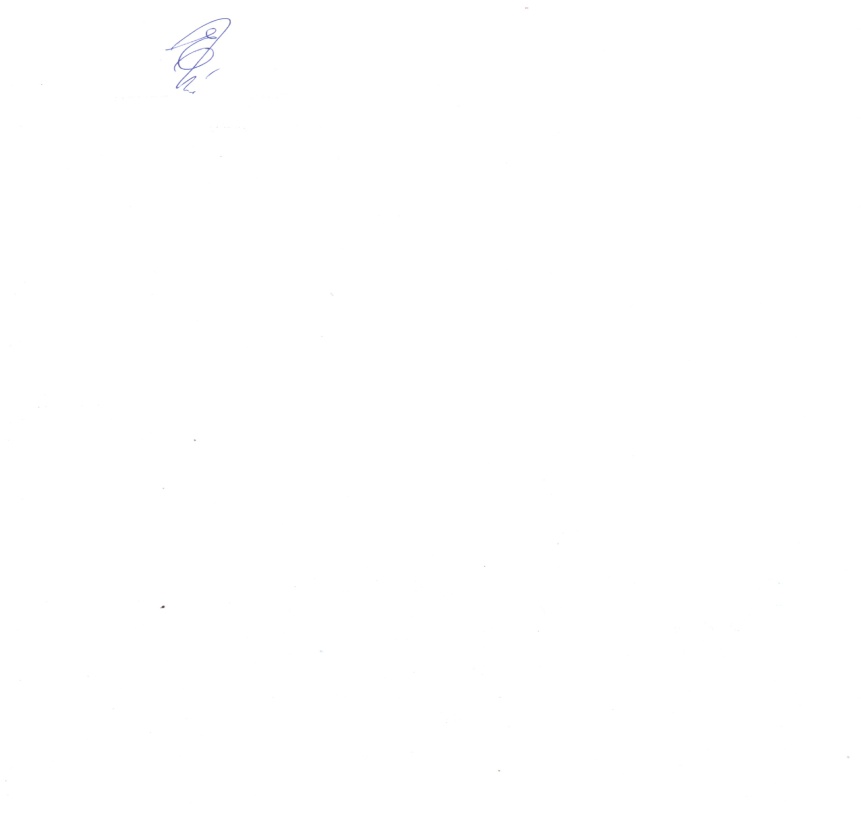 Руководитель МОЦ г.о. Долгопрудный      _______________      Ивашова Е.Е.Приложение 1Приложение 2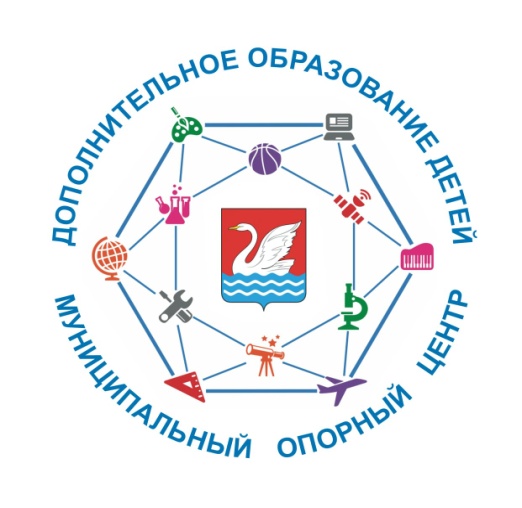 МУНИЦИПАЛЬНЫЙ ОПОРНЫЙ ЦЕНТРГОРОДСКОГО ОКРУГА ДОЛГОПРУДНЫЙ141700, Московская область, г. Долгопрудный, ул. Циолковского, д.10, телефон: 8-495-408-85-55, е-mail: katrina2093@yandex.ru№МуниципалитетОрганизацияIDДолгопрудныйМБОУ школа №31624ДолгопрудныйМБОУ школа №151280№ОрганизацияФИО педагога (полностью)ID1МАОУ СОШ №1Мальцева Наталья Александровна8232a372-a804-4cf6-9de1-0b23b72aeb872МАОУ СОШ №1Хомутов Владимир Юрьевич00a678b1-65b0-417b-94c9-0a177cff4cc5МАОУ гимназия №13Алтухова Клавдия Алексеевна26ca1982-2c98-446b-a7b1-f05265c0d69aМАОУ гимназия №13Булдакова Ирина Владимировна202d3779-77b8-45f9-b550-df67248fef62МАОУ гимназия №13Горынина Татьяна  Алексеевна552ada8c-937c-4596-ba49-fa4383327455МАОУ гимназия №13Гришина Надежда ИвановнаB668af24-bb2e-4e1d-a52f-0541cefca0b0МАОУ гимназия №13Колосова Виктория Михайловна06d27a7a-3c84-453c-8a78-42dc81a9268bМАОУ гимназия №13Косякова Людмила Анатольевна7a24bf12-6d5f-4e4e-928c-d3e9de23d526МАОУ гимназия №13Марачева Марина Александровна0e2c0463-e666-4749-b995-5de15686664fМАОУ гимназия №13Руденя Анастасия Аркадьевна7389277b-df7f-49f9-b2e3-9f57b8121519МАОУ гимназия №13Солодухо Татьяна Дмитриевна0e2e6190-b338-47f7-973b-e0cd7b3ae33b3МАОУ СОШ №14Хорошилова Светлана Анатольевна4258ccad-db0f-425b-80e4-2a7e9833f6c4МАОУ СОШ №14Ильинская Инна Вячеславовна288dc409-8ec6-4145-a575-d31db128bc125МАОУ СОШ №14Спасская Мария Владимировна4368ea53-c3a2-4b11-bd8f-d456b99494ec6МАОУ СОШ №14Пономарева Анна Алексеевна5254c885-2c89-4936-af40-36a4c8b52de47МАОУ СОШ №16Краснова Марина Владимировна8dab1e8a-b49b-4481-be77-d9c4560a30828МАОУ СОШ №16Анисимов Роман Юрьевичe376fc7c-db57-4d33-9a27-e9740437dd019МАОУ СОШ №16Маркова Мария Вадимовна942d8200-b7bf-4bee-91aa-62dc6e5c9f5f10МАОУ СОШ №16Селезнева Мария Ивановна2318af30-515f-41de-9871-b6636e6b8e7a11МАОУ СОШ №16Анисимов Роман Юрьевич716fc58c-e2b6-4e29-b2de-7e0e3974f053